                                   Wooster Estate AuctionSat. July 23, On Location-9:45 AM203 Wooster Road, Canton, Pa. 1954 Ford 800, 1964 Case 430 (Plate says 440), MH 81, Cub Lo Boy 154 w/Belly Mower, Honda 250 Four Trax 4 Wheeler, 1983 Jamee Econoline Motorhome 67K,  Not running; Ford 2N/Farmall H/Massey Harris 81/Oliver Crawler/Yale Fork Lift/Cub Cadet 100/1938 Ford Truck/Jeep Buggy, Equip. NH 256 Rake, NH 56 Rake, Deutz-Fahr KS 3.33 Rake, MF #10 Square Baler, NH 401 Crimper, NH 212 Spreader, Papec Stationary Butter Box, JD No. 12A Combine, NH 611 Chopper, NH 707 3pth Chopper, IH McCormick Table Blower, Wood Hay Wagon, Oliver 2 btm Trailer Plow, 5’ Trailer Bush Hog, NONPARIL Lime Drop Spreader, 3 pth Post Hole Digger, 3 pth Sprayer 200 Gal., 3 pth 7’ and 6’ Back Blades, Ford 3 pth 2btm Plow, 3 pth Boom, NH Running Gear, Dearborn 3 pth Disc, Early Kick Tedder, MH Sickle bar mower (parts), 1 section drags, pto Driven Wood Splitter, 2-3pth Wood Splitters, 2 Wheeled Trailers, Buzz Saw, Walking Potato Plow, Rhino CP 60 3pth Mott Mower, Surge Milkers, SS Double Wash Vat, Milk Cans, Troy Built Tuffy Drill, Yard Man Mower, Chain Saws, Cub Cadet Self Prop. Push Mower, Lawn Roller, Wood Windows, Cast Tub and sinks, Galv. Expansion Tanks, Pallet of Tile Flooring-New, MH 81 Pulley, 2 Man x cut, dbl trees, Corn jabber, block n tackle, log skippers, hand scythe, Early galv. Stutzman’s Improved Fruit Evaporator, Scrap, Coleman 1000 Generator, Household: Frigidaire Elect. Stove, Maytag Fridge-btm freezer, Bar Stools, Canning Jars, Pyrex/Corelle, Drop Leaf Table/4 Chrs., Hutch, Silverware, Early Baby Carriage & Scale, Library Table, Quilt Rack, Day Bed, Small Safes, Sofa, Chairs, Coffee/End Tables, Blanket Chest, Dressers, Reverse Painted Picture/England, Local Cemetery Map, Lamps, Much More….   TERMS: Cash, Good Check w/Proper ID and Visa, MC or Discover Credit Cards w/3% Fee. Owner & Auctioneer not responsible for accidents or/& mishaps of any kind! Announcements made on sale day take precedence over advertising! ALL FFL GUN LAWS APPLY! All Sales As Is!    Visit us @ GoToAuction.com-#5978, Auctionzip.com #9240 & Facebook for pictures & more listings! Pepper Auctions….It’s Not Just an Auction….It’s an Experience!!! Have a nice day & Keep Smiling!     	NO BUYER’S PENALTY!!!! NO BUYER’S PENALTY !!PEPPER’S AUCTION SERVICE, LLCEd Pepper    Canton, PA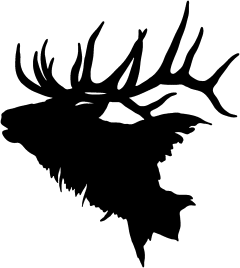 #AU005424    (570) 364-SOLD